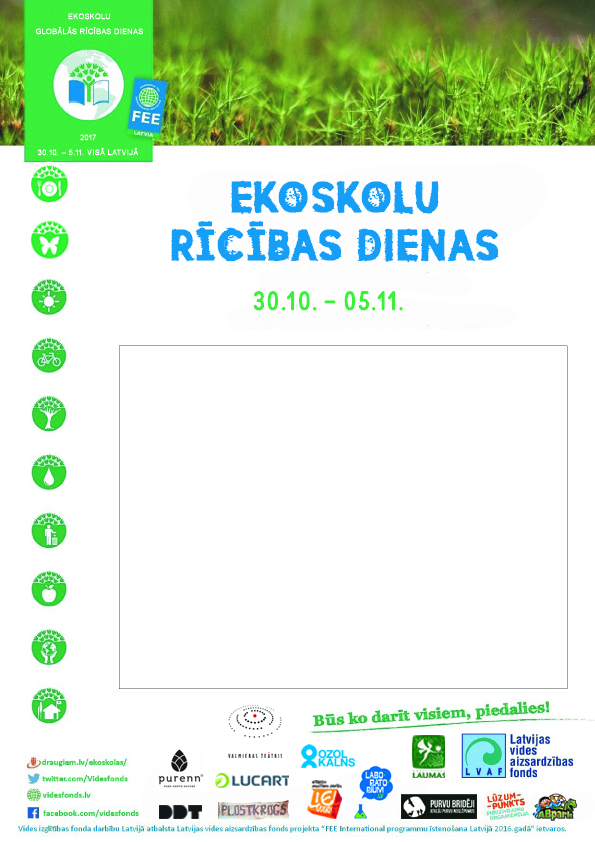 30.10. Bukleta “Ūdens” veidošana.31. 10. SIA Ūdeka apmeklējums.1.11. Skolēnu un vecāku kopdarbu izstāde ”Kā mēs ģimenē  taupām ūdeni? “2.11. Ciemos pie mums Ūdens lāsīte.  3.11. Informējam sabiedrību par ūdens taupīšanu.